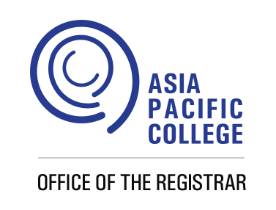 APPLICATION FOR SPECIAL AWARDS(specify if Leadership/Community Service)Academic Year 2021-2021Personal InformationAwards and Recognitions (insert more rows, if needed)Organization Affiliations (including outside APC)(insert more rows, if needed)Co-curricular activities (program-related projects or competitions participated)(insert more rows, if needed)Extra-curricular activities (non-program-related projects or competitions participated)(insert more rows, if needed)Seminars and Trainings ConductedSocio-Civic and Community-oriented Activities(to be accomplished by the Office of the Registrar and Discipline Office)I hereby certify that the above information is true and correct. I further allow the use of this information by the Honors Committee of Asia Pacific College for the purpose of verification and validation in relation to my application for the (specify: Leadership/Community Service Award).APPLICANT’S SIGNATURE OVER PRINTED NAMEDATE ACCOMPLISHEDExecutive Summary (separate and single-page)The Leadership Award is bestowed upon the graduate who has exhibited an inclination for leadership and has the command when in a group or situation. The awardee has been an active member of the school community and effectively initiated and facilitated school activities while maintaining the required academic standing.The Community Service Award is bestowed upon the graduate who has been an active member of the school community as well as in relevant organizations outside the school. Conscientious and sensitive to the needs of others, the awardee has engaged in projects and activities that promote social service.This section should be written on a separate page after Section VI (another page), but still follow the page numbering of the summary sheets (Section I to Section VI). It contains the summary of the applicant’s qualification for the award with emphasis on how s/he exhibited and lived the APC’s core values of Integrity, Industry and Innovation.Once complete with your portfolio, print all pages in a letter size paper and inserted in a clear book (back-to-back per sleeve). Use color Blue clear book for Leadership Award and Yellow for Community Service Award. Submit one copy only.Strictly follow the prescribed formatting style:Single-spacedFont style : ArialFont size of 10 Margins at 1” Footer Times New RomanFont : 8Include surname(left justified) and page number (X of Y; right justified)The Office of the Registrar will get in touch with you should the Honors Committee request for more information and supporting documents. APC will archive the application portfolio of the awardee, and will return those that were not selected after the graduation ceremonies. Unclaimed application portfolio shall be disposed accordingly, 6 months after the commencement exercises.The applicant should be fully-aware and has clear understanding that selection of Special Awardees is reserved solely to the discretion and wise judgement of the Honors Committee members.Deadline of Application: NarrativesAwards and RecognitionAward 1Award 2Recognition 1Recognition 2Organization AffiliationsAPC OrganizationsNon-APC OrganizationsCo-curricular Activities (related to program/course taken)ProjectsCompetitionsExtra-curricular Activities (not related to program/course taken)ProjectsCompetitionsSeminars and Trainings Conducted (organized, hosted, or facilitated)SeminarsTrainingsSocio-civic and Community-oriented Activities (organized, hosted, facilitated, or participated)Socio-civic ActivitiesCommunity Outreach and related activitiesNote: Be clear and concise with your narratives. Make sure that the sections are properly referred to on your summary sheet (table)Evidences Awards and RecognitionAward 1Award 2Recognition 1Recognition 2Organization AffiliationsAPC OrganizationsNon-APC OrganizationsCo-curricular Activities (related to program/course taken)ProjectsCompetitionsExtra-curricular Activities (not related to program/course taken)ProjectsCompetitionsSeminars and Trainings Conducted (organized, hosted, or facilitated)SeminarsTrainingsSocio-civic and Community-oriented Activities (organized, hosted, facilitated, or participated)Socio-civic ActivitiesCommunity Outreach and related activitiesFor photos: present as 4 photos per page, with caption For certificates: present as 2 certificates per page, with descriptionNameProgramDegree Name:ProgramSpecialization :Graduation DateSchool Year : ________________________________  Term : ___________DateAward NameAwarding Body/OrganizationDescriptionspecify section number/page numbers where narratives and supporting documents can be found)Inclusive DatesOrganizationPosition HeldResponsibilitiesspecify section number/page numbers where narratives and supporting documents can be found)Inclusive DatesActivityOrganizationDescriptionspecify section number/page numbers where narratives and supporting documents can be found)Inclusive DatesActivityOrganizationDescriptionspecify page numbers where narratives and supporting documents can be found)Inclusive DatesTitleOrganizationDescriptionspecify page numbers where narratives and supporting documents can be found)Inclusive DatesTitleOrganizationDescriptionspecify page numbers where narratives and supporting documents can be found)CGPANumber of 0.0 / RGraduation DateSpecialization :Number of 0.0 / RGraduation DateSY : ________________________________  Term : ___________Disciplinary Record